 R E P U B L I K A   H R V A T S K A POŽEŠKO-SLAVONSKA ŽUPANIJA			             S  k  u  p  š  t  i  n  a					KLASA: 021-02/21-03/5						URBROJ: 2177/1-06-01/7-21-1				Požega,  9. 12. 2021. godine 				Na temelju članka 19. Poslovnika Skupštine Požeško-slavonske županije (“Požeško-slavonski službeni glasnik”, br. 1/13 i 2/21), s a z i v a m5. sjednicu Županijske Skupštine Požeško-slavonske županijekoja će se održatiu PETAK 17. prosinca 2021. godine u 14.00 sati    u Velikoj županijskoj vijećnici, Županijska br. 7/I, Požega.Za sjednicu predlažem sljedeći:  D N E V N I  R E D:       -     Izvod  iz zapisnika 4. sjednice Županijske skupštinePrijedlog - II. Izmjena i dopuna proračuna Požeško-slavonske županije za 2021.godinu i projekcija za 2022. i 2023. godinu  Plan razvoja Požeško-slavonske županije za razdoblje 2021.-2027. godine - prijedloga) Prijedlog Proračuna Požeško-slavonske županije za 2022. godinu i projekcija za        2023. i  2024. godinub) Prijedlog Odluke o izvršavanju Proračuna Požeško-slavonske županije za 2022.     godinuPrijedlozi  Programa javnih potreba u Požeško-slavonskoj županiji za 2022. godinu-   u  kulturi-   tehničkoj kulturi  -   u sportu -   u djelatnosti socijalne, zdravstvene skrbi i humanitarne djelatnosti, te zaštite i     promicanja vrijednosti i istine o Domovinskom ratuPrijedlog I. Izmjena i dopuna financijskog plana Županijske uprave za ceste Požeško-slavonske županije za 2021. godinu s projekcijama za 2022. i 2023. godinuPrijedlog Financijskog plana Županijske uprave za ceste Požeško-slavonske županije za  2022. godinu s projekcijama za 2023. i 2024. godinu Prijedlog Odluke o izmjeni i dopuni Odluke o raspoređivanju sredstava za  financiranje političkih stranaka razmjerno broju dobivenih mjesta u Županijskoj skupštini Požeško-slavonske županije za razdoblje od 18. 06. do 31. 12. 2021. godinePrijedlog Odluke o raspoređivanju sredstava za financiranje političkih stranaka  razmjerno broju dobivenih mjesta u Županijskoj skupštini Požeško-slavonske županije za 2022. godinuPrijedlog Odluke o izmjeni i dopuni Odluke o naknadama za rad predsjednika, potpredsjednika i vijećnika Županijske skupštine i njezinih  radnih tijelaPrijedlog Odluke o ustrojstvu upravnih tijelaPrijedlog Odluke o visini turističke pristojbe za 2023.godinu Prijedlog Zaključka o davanju suglasnosti na Odluku Upravnog vijeća Doma zdravlja  Požeško-slavonske županije o davanju u zakup poslovnog prostora Ivani Botički, dr. med. dent. spec. oralne kirurgije Prijedlog Zaključka o davanju suglasnosti na Odluku Upravnog vijeća Doma zdravlja Požeško-slavonske županije o davanju u zakup poslovnog prostora Ani Bogović Lucić, dr. med. dent. spec. ortodoncije  Prijedlozi Rješenja  o imenovanju sudaca porotnika  i sudaca porotnika za mladež Županijskog suda u Slav. Brodu, Stalna služba u PožegiPrijedlog Rješenja o razrješenju članova i zamjenika članova Savjeta mladih Požeško-    slavonske županijePrijedlog rješenja o Imenovanje mrtvozornika za područje Požeško-slavonske županijeMolimo vijećnike da sjednici obvezno prisustvuju, a eventualni izostanak najave nabroj telefona 290-217  ili osobno u prostorijama Tajništva. 								PREDSJEDNIKVinko Kasana, bacc. ing. agr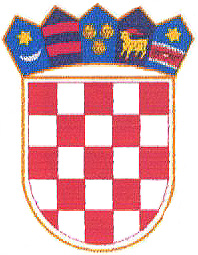 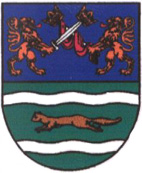 